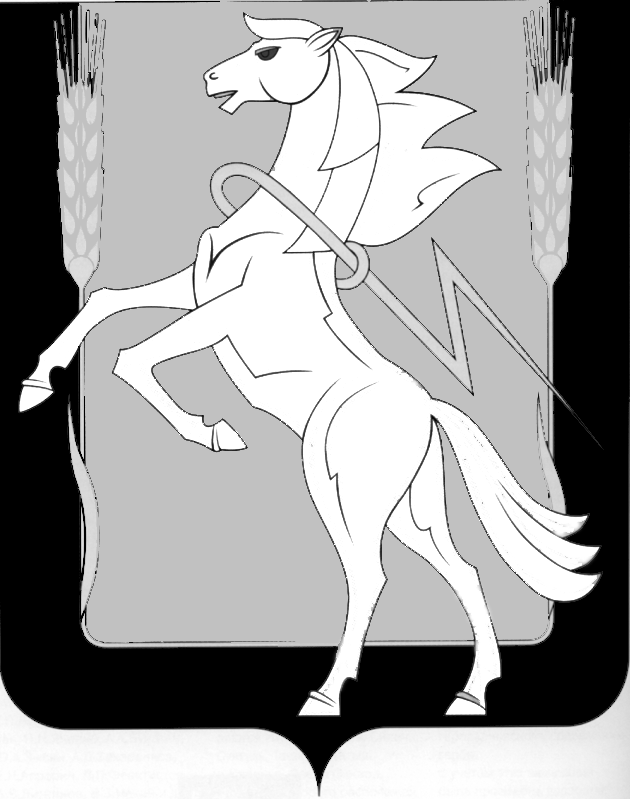 СОБРАНИЕ ДЕПУТАТОВ СОСНОВСКОГОМУНИЦИПАЛЬНОГО РАЙОНАпятого созываРЕШЕНИЕОт 07 апреля 2020 г. №718О понижении ставки единого налога на вмененный доход для отдельных видов деятельностиВ соответствии с поручением Губернатора Челябинской области, пунктом 2.7 Плана мероприятий по обеспечению устойчивого развития экономики Челябинской области в условиях ухудшения ситуации в связи с распространением новой коронавирусной инфекции, руководствуясь статьей 346.31 Налогового Кодекса Российской Федерации,  Собрание депутатов Сосновского муниципального района пятого созыва, РЕШАЕТ:1. Установить ставку единого налога на вмененный доход для отдельных видов деятельности в размере 7,5 процента величины вмененного дохода для налогоплательщиков, осуществляющих следующие виды деятельности:1) оказание бытовых услуг, в том числе:а)деятельность зрелищно-развлекательная прочая (ОКВЭД 93.29);б)предоставление услуг по дневному уходу за детьми (ОКВЭД 88.91);в)ремонт компьютеров, предметов личного потребления и хозяйственно-бытового назначения (ОКВЭД 95);г)стирка и химическая чистка текстильных и меховых изделий (ОКВЭД 96.01);д)предоставление услуг парикмахерскими и салонами красоты (ОКВЭД 96.02);е)деятельность физкультурно-оздоровительная (ОКВЭД 96.04); 2) оказание автотранспортных услуг по перевозке пассажиров (ОКВЭД 49.3);3) оказание автотранспортных услуг по перевозке грузов (ОКВЭД 49.4);4) оказание услуг по временному размещению и проживанию (ОКВЭД 55);5) оказание услуг общественного питания через объект организации общественного питания, имеющий зал обслуживания посетителей и не имеющий зала обслуживания посетителей (ОКВЭД 56).2. Направить настоящее  Решение Главе Сосновского муниципального района для подписания и опубликования.3. Опубликовать настоящее Решение в информационном бюллетене «Сосновская нива» и на сайте органов местного самоуправления Сосновского муниципального района в сети интернет www.chelsosna.ru .           4. Настоящее решение вступает в силу с момента официального опубликования и распространяется на правоотношения, возникшие с 1 января 2020 года.5. Настоящее решение действует до 1 января 2021 года.6. Исполнение настоящего Решения возложить на заместителя главы района  Н.Н.Плюскову.7. Контроль за исполнением Решения возложить на постоянную комиссию по экономике, бюджету и муниципальной собственности.Глава Сосновского муниципального района______________Е.Г.ВагановПредседатель Собрания депутатов Сосновского муниципального района________________Г.М.Шихалева